TISKOVÁ ZPRÁVA, 11. 10. 2012Galerie Jaroslava Fragnerafrom architecturejiří havran / photography 2009-2012Galerie Jaroslava Fragnera připravila ve spolupráci s galerií ROM v Oslu výstavu předního norského fotografa architektury Jiřího Havrana. K výstavě je rovněž vydána i obsáhlá česko-anglická publikace, která dokumentuje tvorbu autora, který emigroval do Norska v roce 1974, kde v Oslu spoluzaložil několik kulturních institucí (nakladatelství ARFO, galerii ROM) a spolupracuje zde s předními architektonickými studii. Spolupráci s Jiřím Havranem započala Galerie Jaroslava Fragnera již během příprav výstavy o architektovi Martinovi Roubíkovi, který rovněž emigroval a působil v Oslu (GJF, 2009). Na výstavě v Praze se objeví tedy i fotografie, které vznikaly právě pro tuto výstavu. Jiří Havran se pravidelně vrací do Čech a také zde fotografuje. Výstava představí několik fotografických cyklů, především z posledních dvou let - např. Národní turistické trasy - místa zvláštní pozornosti jako odpočívadla, vyhlídky a zajímavosti podél vybraných komunikaci v Norsku či Suldal kraft / norská brutalistická architektura. Tato série je doplněna fotografiemi české brutalistické architektury 60. a 70. Let nebo sérií Červené prostory (kostel v Øvre Årdal postavený z červených cihel v 60. letech). České publikum se mohlo s jeho tvorbou seznámit částečně již v létě v GJF. Jiří Havran byl jedním z vybraných autorů fotografií pro vynikající putovní výstavu nedávných realizací norských ateliérů Současná norská architektura #7 vytvořenou Národním muzeem umění a architektury, která se setkala s nebývale velkou diváckou odezvou. Výstava je připravena ve spolupráci s galerií ROM / KUNST + ARKITEKTUR a jejím ředitelem Henrikem der Minassian a záštitu nad ní převzal norský velvyslanec, J. E. Jens Eikaas. Na autorské výstavě se podílel a předmluvu do katalogu napsal renomovaný norský historik umění Per Bj. Boym.Zájemce o norskou architekturu jistě potěší přednáška s promítáním, na které Jiří Havran představí svými fotografiemi dějiny architektury v Norsku od středověku po současnost. Snímky staveb vznikly pro řadu publikací nakladatelství ARFO, které se věnuje architektuře a při jehož vzniku stál právě tento fotograf. Přednáška Historie norské architektury ve fotografii se bude konat v předvečer zahájení výstavy ve středu 24. října od 19.00 hodin v Galerii Jaroslava Fragnera.Jiří Havran (*1953 Teplice) žije a tvoří od roku 1974 v Oslu, kde se etabloval jako jeden z předních fotografů architektury. Podílel se na vzniku řady publikací o moderní i lidové architektuře. Vystavoval na mnoha samostatných i skupinových výstavách v Norsku i zahraničí. Fotografování architektury se intenzivně věnuje od konce 80. let, kdy rovněž založil fotostudio a nakladatelství ARFO spolu s architektem Martinem Roubíkem (1949-2008).from architecturejiří havran / photography 2009-201226.10.-9.12.2012Otevřeno denně mimo pondělí 11 - 19 hodinGALERIE JAROSLAVA FRAGNERABetlémské náměstí 5a, Praha 1t. 222 222 157, t./f. 222 221 746e-mail: gjf@gjf.czhttp://www.gjf.czFacebook: Galerie Jaroslava FragneraZahájení výstavy 25.10. 19 hodin, GJFPřednáška s promítánímJiří Havran / Historie norské architektury ve fotografii24.10. 19 hodin, GJFKoncept výstavyJiří Havran, Per Bj. BoymFotografieJiří HavranPořadateléGalerie Jaroslava Fragnera, PrahaROM/ KUNST + ARKITEKTUR, OsloVýstava se koná pod záštitou J. E. Jense Eikaase, velvyslance Norského království v České republice.Výstava se koná v rámci projektu Architektura mimo centra, který je spolufinancován Evropským sociálním fondem a státním rozpočtem České republiky.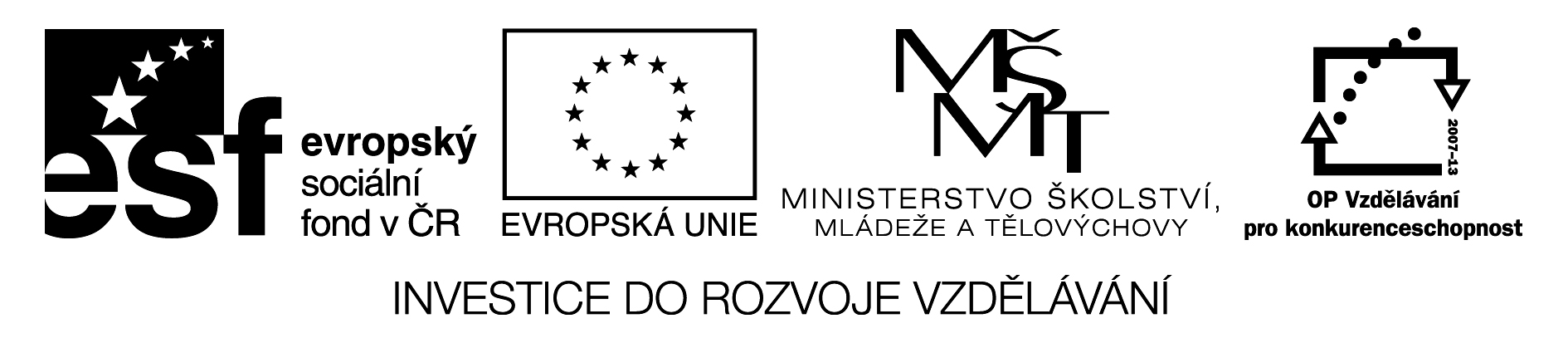 Hlavní partner výstavyDet Norske VeritasZa podporyVelvyslanectví Norského království v České republice, Arts Council Norway, Ministerstvo kultury České Republiky, Magistrát Hlavního města Prahy, Nadace české architektury, Městská část Praha 1 Partneři galerieAED, Archicad, Halla, SchücoPartneři výstavyMarine Harvest, Fjord BohemiaMediální partneři galerieA2 kulturní čtrnáctideník, Architekt, Archiweb.cz, Artmap, Design Cabinet CZ, Designmag, Earch.cz, Era 21, Euro, Maxi design, Radio 1, Stavební fórumVÝSTAVNÍ PROGRAM  GJF -  ŘÍJEN 2012Blow up - some projects by bevk perović architectsVýstava  úspěšného, cenami ověnčeného slovinského ateliéru bevk perović architekti. Představí na fotografiích, projekcích a modelech průřez ze své tvorby – od rodinných domů a bydlení až po velké realizace (fakulta matematiky, rekonstrukce Galerie moderního umění, Národní univerzitní knihovna ad.). Do 21.10.Galerie moderního umění v New YorkuVýstava studentských prací ateliéru Imro Vaška a Martina Gsandtnera LabArch A3 VŠUP, která prezentuje parametrickou architekturu. Pokusným teritoriem výzkumu se tentokrát stala parcela architektonického manifestu 20. století – Guggenheimovo muzeum. Do 21.10.19.10. v 18 hodin v GJF - Setkání a diskuze s pedagogyVýstava soch a site-specific objektů studentů ateliéru Jiřího Příhody na AVU ve dvorním traktu galerie. Další projekt Open Air Areny Betlémské náměstí pořádané GJF. Do 28. 10.from architecture / jiří havran Výstava fotografa a spoluzakladatele galerie ARFO a nakladatelství ROM.  Jiří Havran odešel v roce 1974 do Osla, kde si vybudoval pozici uznávaného fotografa architektury, spolupracujícího s předními norskými ateliéry. Výstavu doprovází cz-en katalog. 26.10.-9.12.24.10. v 19 hodin v GJF -  Historie norské architektury ve fotografii / přednáška J. Havrana s promítánímVěra a Vladimír Machoninovi 60/7011.10.-9.12.2012Krajská galerie výtvarného umění, Zlínrepríza výstavySoučasný český industriál18.10.-4.11.2012Design Factory, Bratislavarepríza výstavyvíce informací, tiskové materiály, rozhovory:Klára PučerováGalerie Jaroslava Fragneraklara@gjf.czM 602 404 920T  222 221 746www.gjf.cz